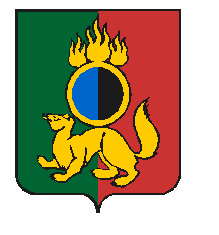 ГЛАВА ГОРОДСКОГО ОКРУГА ПЕРВОУРАЛЬСКПОСТАНОВЛЕНИЕг. ПервоуральскВ соответствии с Федеральным законом от 26 марта 2022 года № 65-ФЗ                      «О внесении изменений в Бюджетный кодекс Российской Федерации», Федеральным законом от 06 октября 2003 года № 131-ФЗ «Об общих принципах организации местного самоуправления в Российской Федерации», руководствуясь статьей 28 Устава городского округа Первоуральск ПОСТАНОВЛЯЮ:Внести в Положение о порядке ведения муниципальной долговой книги городского округа Первоуральск, утвержденное постановлением Главы городского округа Первоуральск от 06 февраля 2009 года № 156 следующие изменения:Пункт 2 изложить в новой редакции:«2. Информация о долговых обязательствах (за исключением обязательств                 по муниципальным гарантиям) вносится Финансовым органом в Долговую книгу в срок, не превышающий пяти рабочих дней с момента возникновения соответствующего обязательства. Информация о погашении (частичном погашении), прекращении долговых обязательств (за исключением обязательств по муниципальным гарантиям) вносится Финансовым органом в Долговую книгу в срок, не превышающий пяти рабочих дней        с даты проведения платежа по долговому обязательству или даты реструктуризации долгового обязательства.Информация о долговых обязательствах по муниципальным гарантиям вносится Финансовым органом в Долговую книгу в течение пяти рабочих дней с момента получения Финансовым органом сведений о фактическом возникновении (увеличении) или прекращении (уменьшении) обязательств принципала, обеспеченных муниципальной гарантией. Обязательства, вытекающие из муниципальной гарантии, включаются в состав муниципального долга в сумме фактически имеющихся у принципала обязательств, обеспеченных муниципальной гарантией, но не более суммы муниципальной гарантии».Настоящее постановление вступает в силу со дня его подписания и применяется к правоотношениям, возникающим при учете муниципальных гарантий в составе муниципального долга, с 1 января 2022 года.Настоящее постановление разместить на официальном сайте городского округа Первоуральск (www.prvadm.ru)	4. Контроль за исполнением настоящего постановления возложить на заместителя Главы Администрации городского округа Первоуральск по финансово-экономической политике М.Ю. Ярославцеву.22.07.2022№82О внесении изменений в Положение о порядке ведения муниципальной долговой книги городского округа Первоуральск, утвержденное постановлением Главы городского округа Первоуральск от 06 февраля 2009 года № 156Глава городского округа ПервоуральскИ.В.Кабец